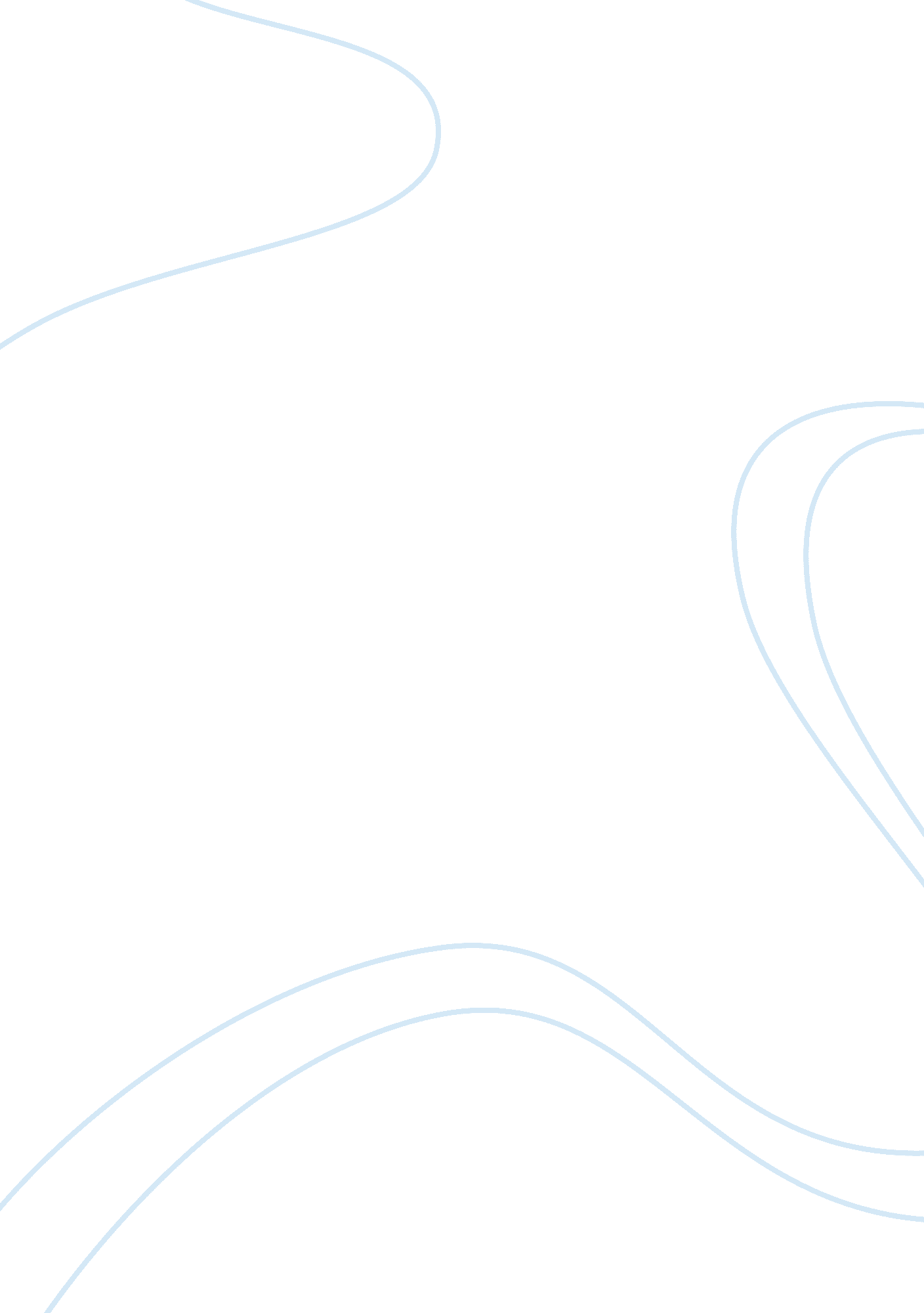 The issues and debates of leadership in firms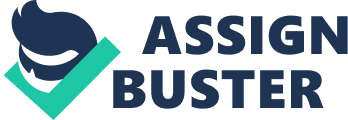 Leadership has been an issue of much argument and research over the past century. It has evolved from which was basically an person and trait based phenomena to what we presently know as distributed leading ( Edwards 2011 ) . The single nevertheless remains in the bosom of the affair. Current surveies have emphasised the importance of acquisition and cognitive attack for effectual leading ( Northhouse 2010 ) . Evolved research surveies have laid down the importance of acquired accomplishments every bit much as personality traits that exist within persons to take. One of the early unfavorable judgment of the trait theory was that leaders may happen it hard to accommodate to altering functions and fortunes taking to the development of the `` situational theory '' ( Edwards 2011 ) . Emerging constructs of leading emphasise on acquisition and propagate that leading abilities can be developed and cultivated with preparation. However in order to develop oneself as a successful leader one needs to develop himself or herself as an person foremost. This essay will discourse and analyze the possibilities of leading development and the theories that propagate it and would explicate how leading development is linked to personal development. Developing leading: Leadership development is focused on developing the leading abilities and attitudes of persons. Peoples might be born with certain physical properties to execute at the highest degree like athletics stars or creative persons, yet they besides need to pattern and preparation to do it to the top and maintain consistence. No 1 can disregard the importance of managers in association football in malice of the natural endowment that exists in a squad. It requires a great trade of planning, preparation and mentoring to convey about the best in single mastermind. Williams, 2005 has put forth that leading is a affair of mentality which can basically be worked on and set into pattern he has besides highlighted high propensity and usage of expertness as the demand of managerial leading competence. Similarly, non every person is born with the ability to take. Personal properties can ease or discourage a individual 's leading abilities and necessitate formalistic plans for developing leading competences ( Bennis 1989 ) . Yet, everyone can develop their leading effectivity. However it requires a batch of witting single attempt in order to accomplish such development. As in the instance of a football participant with born physical properties, leading has besides been ascribed to an person 's early life influence. Some are more talented than others and are born with some particular endowments. Traits like ; personality, intelligence, energy and intuition which are indispensible for a leader are features people are born with ( Levicki 2002 ) . Looking for traits associated with effectual leading, research workers have cited properties like resolute energy, foresight and great persuasive accomplishments ( Yukl and Lepsinger 2004 ) . We have come across so many political leaders contending against the odds and doing people believe in their vision with faultless strong belief and resolute. Mahatma Gandhi is a perfect illustration of thrust, foresight and persuasive accomplishments. It has nevertheless non been ascertained the particular traits which could vouch leading success. Harmonizing to Edwards, 2011, it is possible for directors to develop their leading ability regardless of their gender and early life influences. Environmental factors play a cardinal function amongst persons as to how they develop themselves into leaders. A leader 's job resolution abilities has a bearing on the effectivity in work outing organisational jobs. Bennis, 1989 has besides clearly stated that irrespective of the traits one might posses ; it requires a great grade of personal attempt and skill accretion to impel an person to a place of effectual leading. Assorted developing programmes and related acquisition efficaciously help leaders to understand the necessities of successful leading. However, cognizing what to make and making what one knows are two wholly diverse results. An estimated 15 % of schoolroom preparation consequences in sustained behavioral alteration with in the work topographic point ( Metcalfe 2011 ) . Skill sets that can be developed to be an effectual leader are discussed below ; Technical Skill- Technical accomplishments help organisations in recognizing the existent merchandise or service a company is designed to bring forth ( Northhouse 2010 ) . It is the cognition or nucleus competence in person 's specialized country and activity. Possession of such accomplishments could be referred to as leading of cognition ( Edwards 2011 ) . Mumford, Zaccaro, Harding et al. , 2000 has suggested a accomplishment based theoretical account based on five constituents such as ; Competences, single properties, leading results, calling experiences and environmental influences. Human Skill- Human or people skill is the ability to work efficaciously with co-workers in order to accomplish organizational ends. It could be walking along with subsidiaries, mentoring them or working in tandem with other squad members. It is about acquiring a right mix of one 's ain positions and besides being cognizant of others position of things ( Katz 1955 ) . Leaderships with human accomplishments adapt their ain thoughts to those of others. By making that they manage to construct a civilization of trust and common regard, which in bend consequences in a contributing work environment where employees feel comfy working with the leader and acquire the encouragement to acquire involved. A leader with human accomplishments is one who is sensitive to the motivational factors impacting the bomber ordinates and is considerate of others ' demands in his or her ain determination devising ( Northhouse 2010 ) . Conceptual Skill- It is the accomplishment or ability to work on thoughts and constructs. Leaderships with conceptual accomplishments bring about thoughts that shape the hereafter of the administration as besides the elaboratenesss involved in conveying about the alteration ( Northhouse 2010 ) . This is critical to any administration in making a long term vision and strategic program for future class of action. However conceptual accomplishment is more relevant at the higher direction degrees ( Edwards 2011 ) . The accomplishments approach provides a construction for understanding the nature of effectual leading ( Katz 1955 ) . Mumford, Zaccaro, Harding et Al. ( 2000 ) opine that an effectual leading 's skill theoretical account contends that leading results are the direct consequence of a leader 's competences in job resolution accomplishments, societal opinion accomplishments and cognition. Each of the competences include big repertory of abilities and they can be learned and developed. If we analyse the leading manner of concern leader and investor Warren Buffet, he has shown enormous expertness in all the leading facets discussed supra. He has become an iconic figure by repeatedly turn outing his nucleus expertness as an investor. Warren Buffett took the falls that any other leader has to take. He learned from his errors and turned his errors into a positive thing. Talk of human accomplishments, Warren Buffett portions his leading at all organisational degrees and Buffett is empowered to portion leading duties. Mr. Buffet 's continual attack of analysing both possible investing picks, market tendencies, and the ability to put direction resources of the right quality in the right place has systematically brought this investor to the head amongst equals and the marketplace. Warren Buffett has leading in all three sections and one must hold these traits to be a good concern leader. For a normal person, it might necessitate some events or a witting attempt so as to light the flicker which can take to development as a leader. The author of the essay has benefitted from a close relationship with the pull offing manager of a company who in bend was mentored by Dr. B. V. Rao ( known as the male parent of Indian domestic fowl industry ) . Geting into concern, I had a opportunity meeting with the said individual and was loath speaking to him about my domestic fowl get down up. Sing the fact that I was a first coevals man of affairs and that excessively in my early mid-twentiess, I thought I stood no where in the universe of concern. As it turned out, he seemed to be rather impressed with my enthusiasm and the fact that I had left my occupation in a FMCG MNC to get down my ain concern. The talk was animating and supplemented me with the needed bravery to take the dip. I have since remained in changeless touch with him and benefitted vastly from his penetration and mentoring. In malice of the presence of big manufacturers who were established participants in the concern we made our manner through to go the province 's largest egg manufacturer. Apart from the attempts put in by our squad members and other factors, I have ever realised my instruction, past experience and a planetary exposure has had a major function to play in supplying our administration the border in the face of competition. We have been the early adapters, engineering leaders and have ever taken the hazard in chase of exponential growing. Turnbull and Bentley ( 2005 ) have identified certain happenings which might play as triggers of leading development: Experimental leading development classs. Detecting positive function theoretical accounts. Mentoring, coaching and adviser relationships. MBAs and leading development classs. International and multicultural experiences. Voluntary and community work. Team athleticss. The suggested activities can be taken up at an single degree, which in bend can take to development of leading abilities by any single if he or she pursues such involvement. Modern twenty-four hours research on the acquisition procedure has been advocated as `` transformational acquisition theory '' . It accentuates on the ego directed larning methodological analysis and about alteration an single brings in to oneself in order to populate up to the duties and accomplishment of organizational ends. Meizrow ( 1994, p. 222 ) has put forth transformational acquisition as `` the procedure of building and allowing a new or revised reading of significance of one 's experience as a usher to action. '' The cognitive procedure of acquisition is a cardinal component of ego development. ( Merriam and Cafarella, 1999 ) have identified psychological building of experience, interior significance and contemplation being the constituents of the transformational acquisition procedure. Taylor ( 2000 ) has highlighted the importance of single development as a critical facet of transformational acquisition. Mr. Warren Buffet 's investing schemes and class of leading are reflecting illustrations of features shared by cognitive theoreticians. Traveling by the rules of Cognitive theory, he has demonstrated all the needed accomplishments of perceptual experience, expectancy, and believing. At the nucleus of every sound investor is a originative pioneer. Leadership as ego development: A personal development government can enable one to develop a program that facilitates geting indispensable leading accomplishments required for presenting to the organizational demands and across a broad spectrum of environment ( Buswell, 2010 ) . The stepping rock on a journey of personal development is cognizing and taking control of oneself. Training faculties like PDP run by Bradford school of direction requires the pupils to place, accomplishments that they believe they are unequal at and to work on developing the same. The whole procedure starts from placing strengths and failings, developing an action program and turn toing the issues. The author of this essay being an enterpriser himself has been greatly influenced by Sir Richard Branson. Sir Branson, in his book `` Losing my virginity '' has mentioned about his Scribe tablet where he would observe down all the thoughts that come to his head and events that he thought might hold a relevancy to self development. Bennis, 1989 has besides talked about an former Disney executive who used a xanthous tablet to jot down unfamiliar footings and mentions to seek replies to at the following opportune minute. The same attack helped acquiring to cognize where I as an single stood and to work on the failings. Early life influences have been suggested as one of the factors for any single to develop leading abilities. Edwards 2011 nevertheless suggests that all directors can develop their leading ability irrespective of gender and early life influences. It is merely a affair of ability as to how much person can develop more than other. The manner frontward to developing as a leader for an person is to cognize and take control of oneself. Get the better ofing emotional barriers, constructing ego assurance and emotional intelligence play a polar function for an person to develop as a leader ( Edwards 2011 ) . Bennis ( 1989 ) negotiations about the importance of cognizing the universe every bit much as cognizing oneself. A individual can develop himself or herself beyond bounds given the right attitude and a hungriness for cognition. Broad and systematic instruction, extended travel and associations with wise mans and groups make a large difference in personal development. It gives the person the purchase over others in footings of authorization and assurance. Gallic and Raven ( 1959 ) in their classical behavioral theoretical account, reference of expert power which is power through cognition. Traveling broadens up one 's head and makes people adapt to foreign things. It helps seeing things in a different position which consequentially makes an single flexible plenty to accommodate to the external environment and the disputing undertaking of covering with altering human behavior. A well organized leading development programme can supply the right platform for an person to cultivate needed leading accomplishments needed to execute across a broad spectrum of functions. As is said, cognizing the job is half the job solved. Understanding oneself can take an person to a state of affairs where he or she starts working on the failings and develops accomplishments as necessary for the demands of the state of affairs. As is cited above for the triggers of leading, certain properties from leaders or function theoretical accounts can be observed and emulated in the person 's context. Edwards, 2011 has mentioned `` being thrown in the deep terminal '' as a possible induction of leading development. Whereas it could be a pattern followed by leaders to develop or foster their bomber ordinates, an person can besides acquire involved into fortunes with a witting attempt, where he or she is non familiar with and larn in the procedure. Bennis, 1989 has quoted Atkin as stating that, one sees a job as an chance and learns through the experience of covering with it. By making so the person non merely develops ain accomplishments but could besides gain the esteem of others. If we consider situational attack of leading, it stresses of a dimension which consists of both directing and supportive elements which is applied suitably in a given state of affairs ( Northhouse 2011 ) . An person who has gone through the procedure of covering in unchartered district will be better poised to understand the altering demands of subsidiaries and might be able to ticket tune the grade to which he or she is directing or supportive. Bennis 1989, has emphasised the importance of cognizing oneself, self knowledge, self innovation for ego development and accordingly as leaders. Persons need to instill a procedure of ego cognition so as to develop as a leader. Features like being one 's ain instructor, larning to take duty add value to personal development and that one can larn every bit much as one wants to larn and true apprehension comes from reflecting the person 's ain experience are being noted as tools to leading development. It could be worked out as a journey one embarks upon to accomplish personal individuality with a focused attack of ego development. Communication plays a polar function in acquiring people around to purchase one 's thoughts. Effective leaders use it as a tool to acquire people involved in their thoughts ( Avery 2004 ) . Apple laminitis Steve Jobs is famed for his ability to give addresss and capture the audience ' attending. He has been extremely effectual in animating his employees and audience with the ability of an revivalist. Levici ( 2002 ) has stated that communicating ability constitutes an of import ingredient of the single personal appeal. In this regard it can be observed that Steve Jobs posses the magnetic abilities by pass oning his thoughts utilizing metaphors and analogies and storytelling. However Jobs personal appeal could besides be related to the deep apprehension he has about the concern, which could be co related to the adept power. Harmonizing to Levici ( 2002 ) personal appeal can be developed by following a systematic acquisition of certain superficial properties coupled with certain ego development of tone of voice, manner of address and wording. It has nevertheless been highlighted that one needs to posses a character in order to hold a sustainable impact on people. 